Kron-köprü protezleri, diş veya dişler üzerine yapıştırılan ve hasta tarafından çıkarılamayan, sadece hekim tarafından çıkarılabilen protez türleridir. Bu protezlerin yapımı için doğal diş veya dişlerinizin bir miktar aşındırılarak küçültülmesi gerekmektedir. Gereken aşındırma miktarı sabit protezin türüne, kullanılacak malzemeye ve dişleriniz arasındaki mesafeye göre farklılık gösterir. Geleneksel metal-porselen protezlerde dişin her yönünden yaklaşık 1,5-2 mm arasında aşındırma yapılır. Canlı dişlerde kesim işlemi lokal anestezi altında yapılacağı için anesteziye bağlı çeşitli komplikasyonlar (alerji, geçici yüz felci, yüzde kızarma, morarma, şişme, vb.) oluşabilir. Aşındırma işlemi sonrası dişlerde kanal tedavisi ihtiyacı oluşabilir ve şüpheli durumlarda planlama değişebilir. Ölçü veya laboratuvar işlemlerindeki eksikliklerinden dolayı seansların tekrarlanması gerekebilir. Tedavi süresi uzayabilir. Dişlerin aşındırılmasında yapıştırılmasına kadar geçen süre içerisinde dişleriniz hassasiyet gösterebilir. Dişlerinizi korumak için geçici kronlar hazırlanır. Daimi proteziniz takılıncaya kadar bunların dikkatlice muhafaza edilmesi gerekir. Geçici kronların düşmesi durumunda ihmal edilmeden hekime başvurulmalıdır, aksi takdirde dişlerde enfeksiyon ve yer değiştirmeler oluşabilir. Kalıcı simantasyon işlemi için aşırı gecikme de dişlerin hareket etmesine olanak verebilir. Bu durum protezin ilave ücretler ile yeniden yapılmasını gerektirebilir. Çürük veya kırılma sonrası yeterli diş dokusu bulunmayan dişlerde sabit protez uygulayabilmek için kanal tedavisi ve post uygulaması gerekebilir. Post diş kökü içerisine yerleştirilen vida veya millerdir. Postlar zamanla çeşitli nedenlerden dolayı kırılabilir, düşebilir veya diş kökü kırıklarına neden olabilir, bu durumda dişe herhangi bir müdahale mümkün olmayabilir ve dişin çekimine karar verilebilir. Protezlerin yapıştırılması sonrası ağızda yabancı madde hissi, dişlerde hassasiyet, protezde çatlama, kırılmalar veya eklem ağrıları gibi durumlar görülebilir. Meydana gelen sorunlarla ilgili olarak kabul edilebilir. Zaman dilimi içerisinde hastanın sorumluluğundadır. Bunların bir kısmı hekiminiz tarafından giderilebilecek sorunlardır. Ancak sorunların giderilebilmesi için gerekli masraflar hasta tarafından karşılanır. Yapılacak tedavilerin başarısı hastadan hastaya değişebilir ve protezin ömrü ile ilgili herhangi bir garanti verilmemektedir. Yukarıda yazılı olan açıklamaları okudum, anladım. Tedavimle ilgili olarak merak ettiğim tüm soruları sordum ve beni tatmin edecek şekilde gerekli bilgilendirme yapıldı. Tedavim sırasında veya sonrasında oluşabilecek muhtemel riskleri biliyor ve uygulanacak tedaviyi gönüllü kabul ediyorum.Tarih/ protokol No:                             	Hekimin Adı- Soyadı:	Hastanın veya Yasal Temsilcisinin* Adı-Soyadı:İmza:	      İmza:*Yasal temsilci: Vasiyet altındakiler için vasi, reşit olamayanlar için anne-baba, bunların bulunmadığı durumlarda 1. derece kanuni mirasçılardır (yakınlık derecesi belirtilmelidir).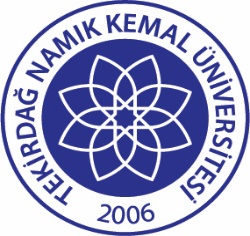 TNKÜ AĞIZ VE DİŞ SAĞLIĞIUYGULAMA VE ARAŞTIRMA MERKEZİ KRON – KÖPRÜ PROTEZ HASTALARI İÇİN BİLGİLENDİRME VE ONAM FORMUDoküman No:EYS-FRM-318TNKÜ AĞIZ VE DİŞ SAĞLIĞIUYGULAMA VE ARAŞTIRMA MERKEZİ KRON – KÖPRÜ PROTEZ HASTALARI İÇİN BİLGİLENDİRME VE ONAM FORMUHazırlama Tarihi:05.01.2022TNKÜ AĞIZ VE DİŞ SAĞLIĞIUYGULAMA VE ARAŞTIRMA MERKEZİ KRON – KÖPRÜ PROTEZ HASTALARI İÇİN BİLGİLENDİRME VE ONAM FORMURevizyon Tarihi:--TNKÜ AĞIZ VE DİŞ SAĞLIĞIUYGULAMA VE ARAŞTIRMA MERKEZİ KRON – KÖPRÜ PROTEZ HASTALARI İÇİN BİLGİLENDİRME VE ONAM FORMURevizyon No:0TNKÜ AĞIZ VE DİŞ SAĞLIĞIUYGULAMA VE ARAŞTIRMA MERKEZİ KRON – KÖPRÜ PROTEZ HASTALARI İÇİN BİLGİLENDİRME VE ONAM FORMUToplam Sayfa Sayısı:1